Муниципальное дошкольное образовательное учреждениедетский сад «Колосок»«Занимательная математика» КВН для детей подготовительной к школе группы               Составила:                Воспитатель высшей квалификационной категории                                                                 Гончарова Наталья Владимировнас. Новоегорьевское 2024 годАлтайский крайКВН для детей подготовительной к школе группы «Занимательная математика» (формирование элементарных математических представлений)Цель: поддерживать интерес детей к интеллектуальной деятельности, к желанию играть в игры с математическим содержанием, проявляя настойчивость, целенаправленность и взаимопомощь.Задачи:Образовательные:закреплять у детей зрительное восприятие чисел и умение самостоятельно выстраивать из них математический ряд по возрастанию и по убыванию;практиковать детей в сравнении чисел, используя математические знаки>, <, =;совершенствовать умения устанавливать соответствие между математическим выражением и результатом;Развивающие:развивать пространственное воображение, используя плоскостные геометрические фигуры для выкладывания из них предметов;развивать наблюдательность, внимание, мышление в нахождении 2 одинаковых предметов;Воспитательные:воспитывать чувство ответственности, коллективизма, здорового соперничества, работая в команде;вызвать у детей чувство радости и позитива от достигнутых результатов, желание учиться играя.Планируемый результат:уметь применять ранее усвоенные знания, умения, навыки;повысить самооценку каждого ребенка в командной игре;уметь выполнять работу по заданному алгоритму.Интеграция образовательных областей: «Познавательное развитие», «Речевое развитие», «Художественно-эстетическое развитие».Предварительная работа: Из воспитанников подготовительной к школе группы формируются команды: «Игралочка» и «Считалочка», выбирается капитан, подготавливается приветствие.Учебно-методический комплект:3 мольберта с магнитами;3 стола для раздаточного материала;Эмблемы для каждого участника (3 команды детей по 7 человек.I команда – «Умники».II команда – «Знатоки».III Команда – «Мыслители»);Грамоты за 1,2,3 места.Три  набора чисел для математического ряда от 0 до 14;Геометрические фигуры из картона для выкладывания предметов;Варежки  с примерами  и ответом для каждого ребенка.Заготовки 3 плакатов для сравнения чисел; 3 фломастера;Ромашка с задачами – загадками;Заготовки 3 плакатов в клеточку с заданными точками; 3 линейки, 3 фломастера;4 растяжки для зрителей-болельщиков в поддержку команд – «Умники», «Знатоки», «Мыслители», «Молодцы».Ход занятияПод музыку «Мы начинаем КВН» входят дети, и встают буквой «П» за капитанами.Воспитатель: Друзья, сегодня мы пришли,На наш веселый КВН.Мы вам улыбку принесли,Чтоб улыбались каждый день.Приветствие присутствующих гостей.Воспитатель:В зале стало вдруг светлее,А ребятам веселее,Потому что в этот часГости посетили нас.С радостью мы вас встречаем,И здоровья вам желаем.Чувствуйте себя как дома,Все у нас уже готово!А ребятам очень дружно,Поздороваться всем нужно.Дети: Здравствуйте!Воспитатель: Игроки  занимайте свои места. (Садятся)Воспитатель: Ребята все вы знаете, что КВН – игра веселых и находчивых. Сегодня три команды будут соревноваться друг с другом, и пройдут через несколько этапов испытаний. Жюри будет оценивать ваши результаты, а в конце игры подведет итог и определит команду победителей. Разрешите представить членов нашего жюри:(Ф.И.О жюри )Воспитатель:Вы очень ловкие – мы это знаем.Везенья, успехов в игре вам желаем.Мы вам, друзья, желаем, конечно от души,Чтоб результаты ваши были хороши.В начале игры предлагаем капитанам представить свои команды.КОНКУРС: «ПРИВЕТСТВИЕ  КОМАНД»(команды по очереди встают представляют свою команду)Команда «Умники»Мы команда хоть куда!Нас удача ждет всегда!Команда «Знатоки»Если многое  хочешь   узнать,Надо   на пять математику знать!Команда «Мыслители»Нам по зубам любые задачи,Победа за нами — никак не иначе!2. КОНКУРС: «МАТЕМАТИЧЕСКАЯ РАЗМИНКА»Воспитатель: Ребята,  каждый возьмите  со стола по две цифры  и построите  математический ряд. (Цифры перевернуты, лежат вперемешку, выкладываем на полу)I команде – по возрастанию (1 2 3 4 5 6 7 8 9 10 11 12 13 14).II команде – по убыванию (14 13 12 11 10 9 8 7 6 5 4 3 2 1 ).III команде по возрастанию (1 2 3 4 5 6 7 8 9 10 11 12 13 14).(После выполнения задания дети садятся на стульчики)Воспитатель: Ребята, разминка прошла хорошо, вы показали отличные знания. А теперь посчитаем баллы за два конкурса. Слово жюри. Воспитатель: После разминки впереди команда…Воспитатель: Молодцы! Следующий конкурс.3. КОНКУРС: «СОБЕРИ  ПРЕДМЕТ  ИЗ  ГЕОМЕТРИЧЕСКИХ  ФИГУР»(Раздаю конверты с фигурами капитанам, команды  выкладывают на  столах)Воспитатель:   Выложите  из предложенных геометрических фигур предмет. Затем назовите фигуры, количество фигур   из которых вы собрали предмет. (8 фигур)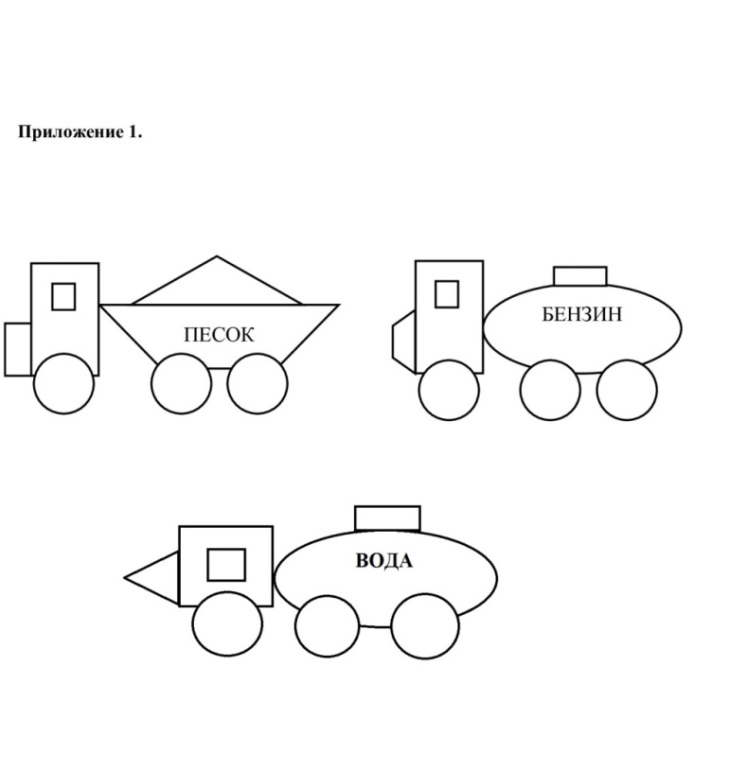 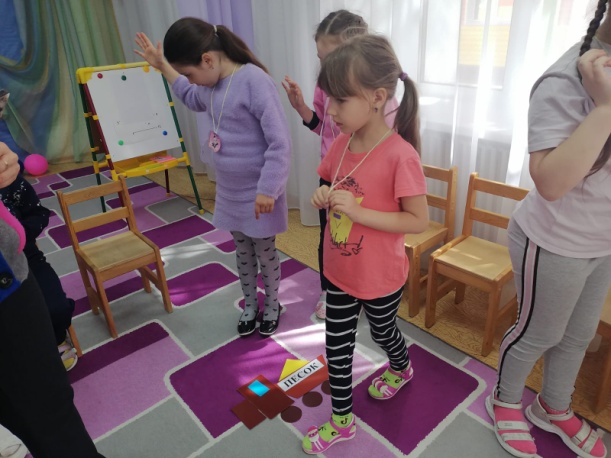 (После выполнения задания дети садятся на стульчики, капитаны складывают фигуры в конверты.)4. КОНКУРС:   «ПОДБЕРИ  ПАРУ»   (Каждому участнику раздаётся по варежке, на которой написан пример.) 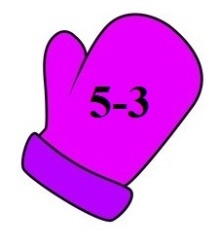 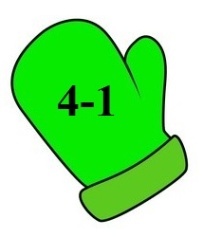 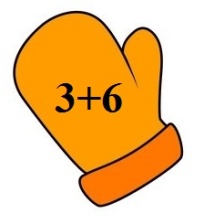 Воспитатель: Задание: Решите пример на вашей варежке и найдите вторую варежку с   ответом. (Цвета варежек различаются, что бы дети не ориентировались на цвет, а решали пример)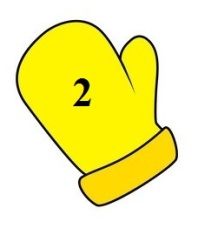 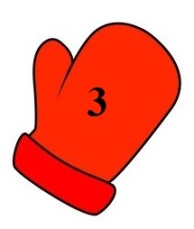 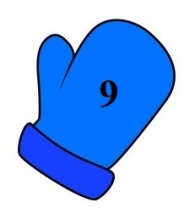 (Дети показывают варежки перед собой, жюри проверяет)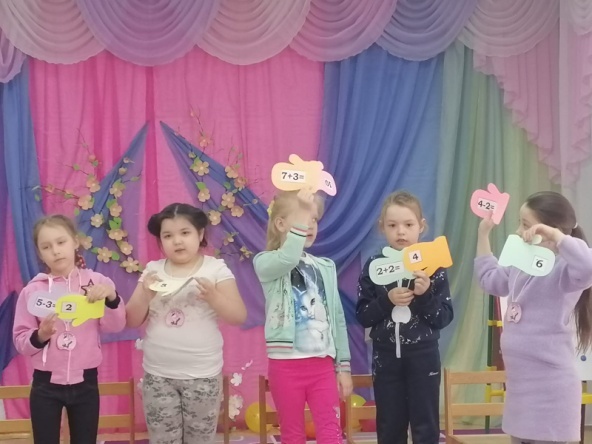 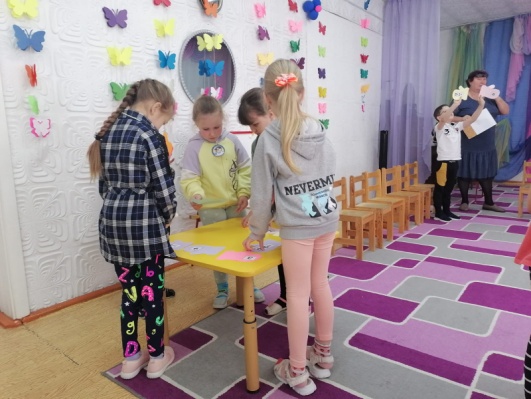 (После выполнения задания дети садятся на стульчики)Воспитатель: А теперь предоставляем слово жюри. (Баллы за 2 конкурса и общий  за 4 конкурса)Воспитатель: Ребята мы сейчас с вами отдохнем, проведем физминутку.И продолжим наши соревнования. МАТЕМАТИЧЕСКАЯ  ФИЗМИНУТКАВидишь, бабочка летает, (Машем руками-крылышками.)На лугу цветы считает. (Считаем пальчиком.)Раз, два, три, четыре, пять. (Хлопки в ладоши.)Ох, считать, не сосчитать! (Прыжки на месте.)За день, за два и за месяц… (Шагаем на месте.)Шесть, семь, восемь, девять, десять! (Хлопки в ладоши.)Даже мудрая пчела (Машем руками-крылышками.)Сосчитать бы не смогла! (Считаем пальчиком.)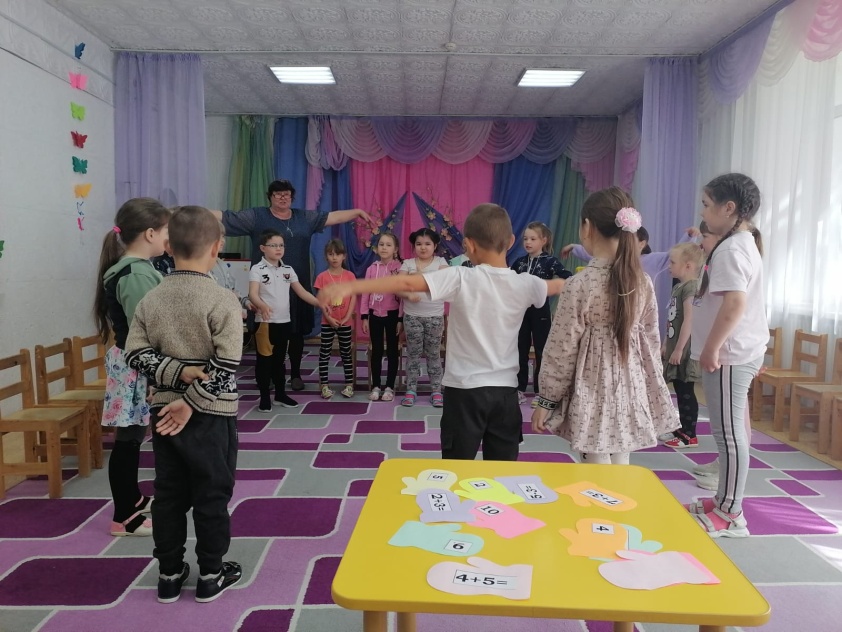 5.  КОНКУРС:  «СРАВНИ  ЧИСЛА»Воспитатель: Раз вы так хорошо считаете, вам следующее задание на сравнение двух чисел. (На мольбертах вывешиваются плакаты с числами.)Воспитатель: Какие знаки ставят при сравнении чисел? (>,< или =)(Дети по очереди на плакатах фломастерами ставят знаки >,< или =)  I.                                                     II.                                                  III.(После выполнения задания дети садятся на стульчики)6.  КОНКУРС:  «СОЕДИНЯЛКИ» (под музыку)Воспитатель:  Следующий  конкурс называется «Соединялки». Вам нужно поочереди соединить точки.  Если    точки будут соединены правильно, то получится изображение предмета, а какого мы   увидим после выполнения  вашего задания.Каждый из команды последовательно соединяет по линейке 2 точки.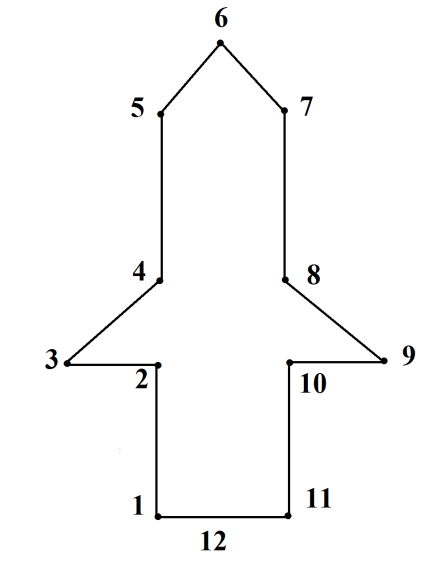 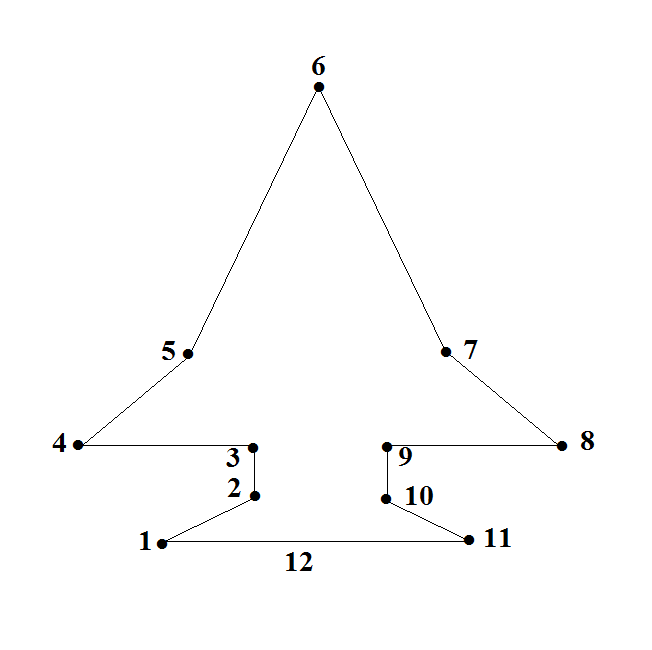 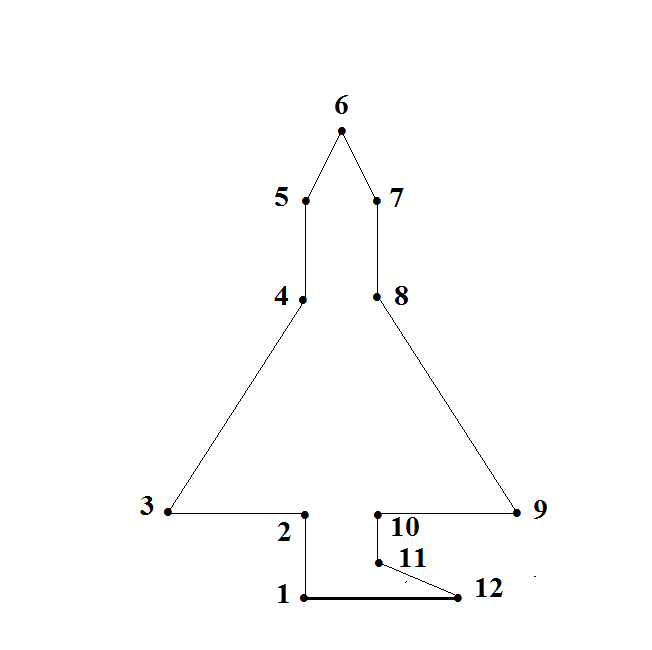 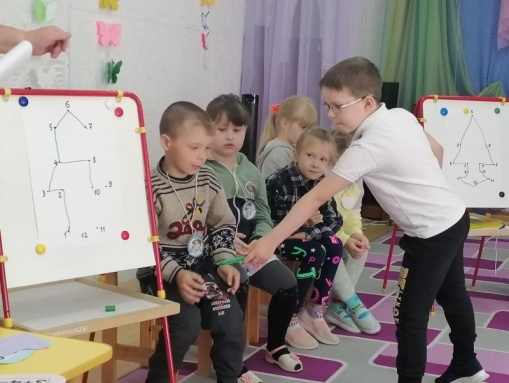 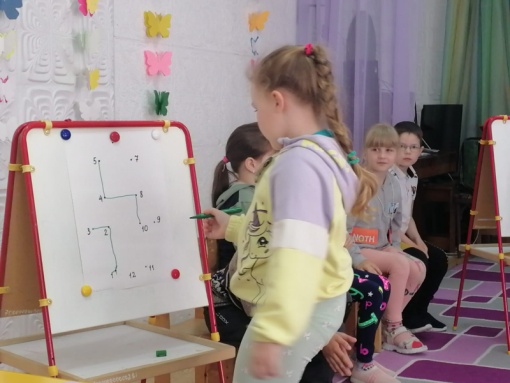 (После выполнения задания дети садятся на стульчики)7.  КОНКУРС  КАПИТАНОВ: «РОМАШКА» (капитаны вытаскивают из цветка лепесток с  задачей- загадкой)Воспитатель: А  сейчас последний конкурс. (Музыка «Капитаны»)Воспитатель: Конкурс  капитанов. Вам нужно по очереди вытянуть лепесток с задачкой – загадкой и решить ее.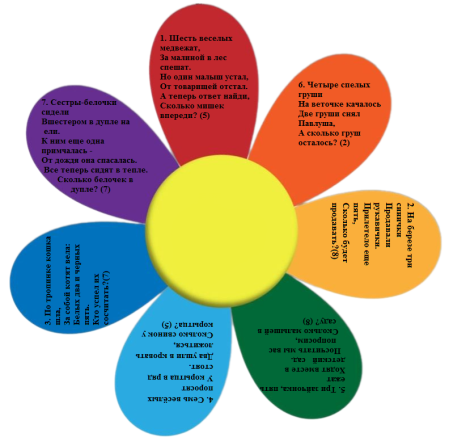 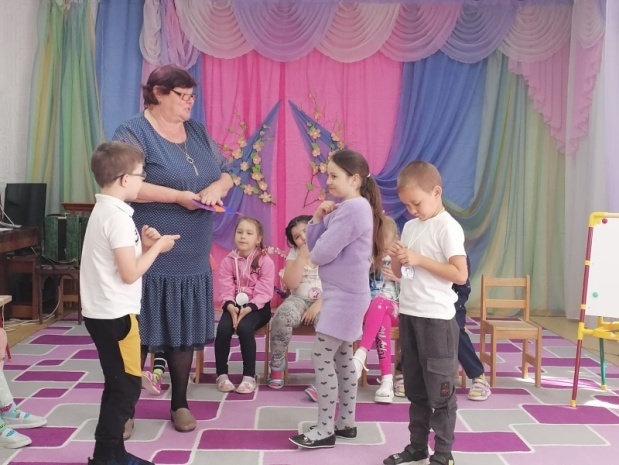 1. Шесть веселых  медвежат,За малиной в лес спешат.Но один малыш устал,От товарищей отстал.А теперь ответ найди,Сколько мишек впереди? (5)2. На березе три синичкиПродавали рукавички.Прилетело еще пять,Сколько будет продавать?(8)3. По тропинке кошка шла,
За собой котят вела:
Белых два и черных пять.
Кто успел их сосчитать?(7)4. Семь весёлых поросят
У корытца в ряд стоят.
Два ушли в кровать ложиться,
Сколько свинок у корытца? (5)5. Три зайчонка, пять ежат
Ходят вместе в детский сад.
Посчитать мы вас попросим,
Сколько малышей в саду? (8)6. Четыре спелых грушиНа веточке качалосьДве груши снял Павлуша, А сколько груш осталось? (2)7. Сестры-белочки сиделиВшестером в дупле на ели. К ним еще одна примчалась -От дождя она спасалась. Все теперь сидят в тепле. Сколько белочек в дупле? (7)Воспитатель:  Все сегодня молодцы,
Все команды хороши.Вы выполнили все задания.ПОДВЕДЕНИЕ  ИТОГОВВоспитатель:  А пока жюри подводит итоги, мы с вами немного поговорим.Ребята, скажите, пожалуйста, вам понравилась наша игра?Какое задание  понравился больше всего?А что для вас было самым трудным?Воспитатель:  Выступление жюри. Награждение   грамотами.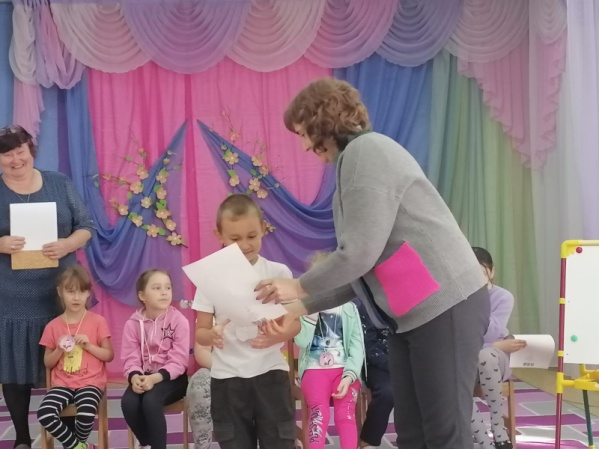 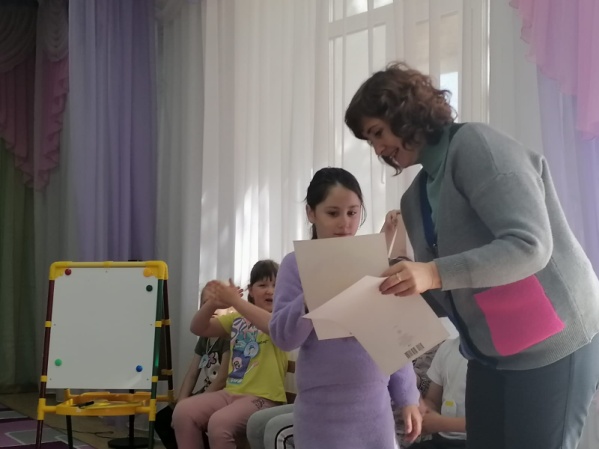 Воспитатель:  Вот и кончилась игра,Расставаться нам пора.Всем спасибо говорим,За игру благодарим.Дети: СПАСИБО.3 < 55 < 88 > 410 = 109 > 72 < 57 = 76 > 47 < 95 = 52 < 108 > 54 < 73 = 34 > 23 < 87 = 72 < 68 > 48 = 89 > 5